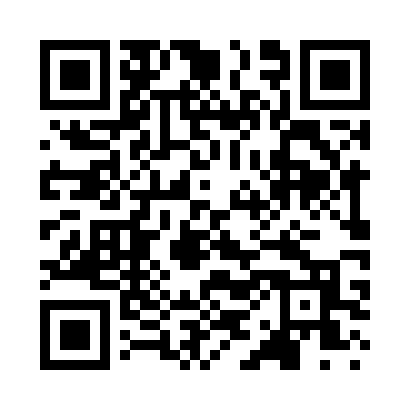 Prayer times for Neodesha, Oklahoma, USAMon 1 Jul 2024 - Wed 31 Jul 2024High Latitude Method: Angle Based RulePrayer Calculation Method: Islamic Society of North AmericaAsar Calculation Method: ShafiPrayer times provided by https://www.salahtimes.comDateDayFajrSunriseDhuhrAsrMaghribIsha1Mon4:416:091:265:168:4310:102Tue4:426:091:265:168:4210:103Wed4:426:101:265:168:4210:104Thu4:436:101:265:168:4210:095Fri4:446:111:265:168:4210:096Sat4:456:111:275:168:4210:087Sun4:456:121:275:168:4110:088Mon4:466:131:275:178:4110:089Tue4:476:131:275:178:4110:0710Wed4:486:141:275:178:4110:0711Thu4:486:141:275:178:4010:0612Fri4:496:151:285:178:4010:0513Sat4:506:161:285:178:3910:0514Sun4:516:161:285:178:3910:0415Mon4:526:171:285:178:3810:0316Tue4:536:181:285:178:3810:0317Wed4:546:181:285:178:3710:0218Thu4:556:191:285:178:3710:0119Fri4:566:201:285:178:3610:0020Sat4:576:201:285:178:369:5921Sun4:586:211:285:178:359:5822Mon4:596:221:285:178:349:5723Tue5:006:231:285:178:349:5624Wed5:016:231:285:178:339:5525Thu5:026:241:285:178:329:5426Fri5:036:251:285:168:319:5327Sat5:046:261:285:168:319:5228Sun5:056:261:285:168:309:5129Mon5:066:271:285:168:299:5030Tue5:076:281:285:168:289:4931Wed5:086:291:285:168:279:48